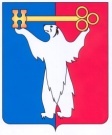 АДМИНИСТРАЦИЯ ГОРОДА НОРИЛЬСКАКРАСНОЯРСКОГО КРАЯПОСТАНОВЛЕНИЕ08.04.2014	   г. Норильск	          № 169В целях приведения Положения о порядке накопления, вывоза, утилизации и переработки отходов производства и потребления на территории муниципального образования город Норильск, утвержденного постановлением Администрации города Норильска от 17.05.2011 № 224, в соответствие с СаНПиН 42-128-4690-88 «Санитарные правила содержания территорий населенных мест», ПОСТАНОВЛЯЮ:1. Внести в Положение о порядке накопления, вывоза, утилизации и переработки отходов производства и потребления на территории муниципального образования город Норильск, утвержденное постановлением Администрации города Норильска от 17.05.2011 № 224 (далее - Положение), следующие изменения:1.1. Абзац первый и второй пункта 3.4 Положения изложить в следующей редакции:« 3.4. Установка контейнеров для накопления отходов, бункеров-накопителей отходов, стационарных мусоросборников осуществляются в соответствии с санитарными нормами и правилами по согласованию с Главным архитектором города Норильска, Федеральной службой по надзору в сфере защиты прав потребителей и благополучия человека.В случае невозможности обустройства контейнерной площадки в соответствии с санитарными нормами и правилами возможность обустройства контейнерной площадки устанавливается комиссионно (с участием Главного архитектора города Норильска, Федеральной службы по надзору в сфере защиты прав потребителей и благополучия человека, Управления имущества Администрации города Норильска, организации, обслуживающей данную территорию). Акт комиссии утверждается распоряжением Администрации города Норильска, издаваемым Руководителем Администрации города Норильска или иным уполномоченным им лицом.».1.2. Абзац первый пункта 4.2 Положения изложить в следующей редакции:« 4.2. В случае невозможности обустройства контейнерной площадки на территории объекта, а также в случае невозможности соблюдения установленных санитарных норм и правил возможность обустройства контейнерной площадки устанавливается в соответствии со вторым абзацем пункта 3.4 настоящего Положения.».1.3. Пункт 5.2 Положения изложить в следующей редакции:« 5.2. В случае невозможности обустройства контейнерной площадки на территории земельного участка, сформированного под многоквартирным домом, а также в случае невозможности соблюдения установленных санитарных норм и правил возможность обустройства контейнерной площадки устанавливается в соответствии со вторым абзацем пункта 3.4 настоящего Положения.».1.4. Пункт 6.2 Положения изложить в следующей редакции:« 6.2. В случае невозможности обустройства контейнерной площадки на прилегающей территории автостоянок, гаражных объединений и индивидуальных гаражей, а также в случае невозможности соблюдения установленных санитарных норм и правил возможность обустройства контейнерной площадки устанавливается в соответствии со вторым абзацем пункта 3.4 настоящего Положения.».2. Опубликовать настоящее постановление в газете «Заполярная правда» и разместить его на официальном сайте муниципального образования город Норильск.Руководитель Администрации города Норильска                             Е.Ю. ПоздняковО внесении изменений в постановление Администрации города Норильска                 от 17.05.2011 № 224 